Atividade de Inglês- 3º anoCatanduvas,November 02nd 2020Today is MondayNumbers from 1 to 30 – Números de 1 a 30Observe os números de 1 a 30 e sua escrita em inglês.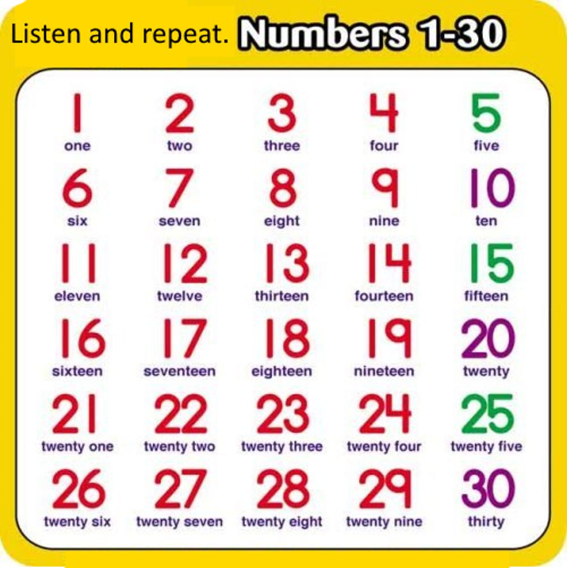 Vamos cantar a música sobre os Numbers – Números!1 to 30 Learn Number song: https://www.youtube.com/watch?v=W-GSgCD0luIATIVIDADE 1 – Pinte os números de acordo com as frases.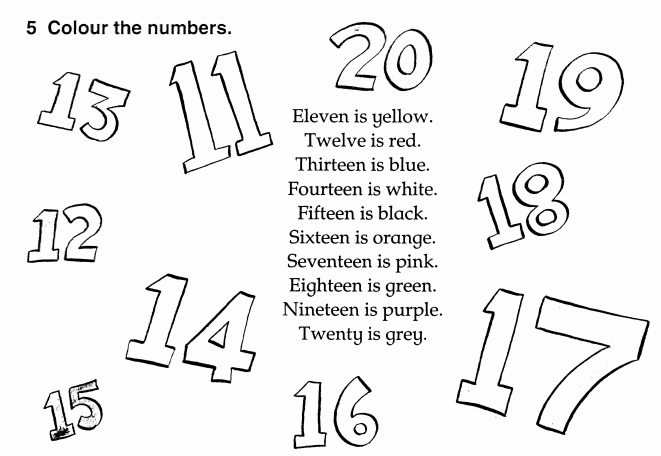 ATIVIDADE 2 – Ligue os pontos na sequência correta e descubra o meio de transporte secreto.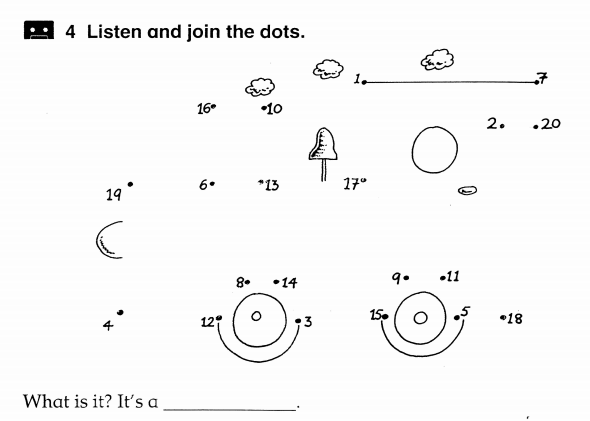 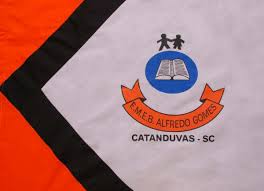 ESCOLA MUNICIPAL DE EDUCAÇÃO BÁSICA ALFREDO GOMES.DIRETORA: IVÂNIA NORA.ASSESSORA PEDAGÓGICA: SIMONE ANDRÉA CARL.ASSESSORA TÉCNICA ADM.: TANIA N. DE ÁVILA.PROFESSOR: JAQUELINE DEMARTINI DISCIPLINA: LÍNGUA INGLESACATANDUVAS – SCANO 2020 - TURMA 3º ANO